Periode verlof: Van ______________________tot_____________________Dit zijn ________schooldagenWaarom moet u extra verlof aanvragen?in verband met werk. (altijd werkgeversverklaring bijvoegen)in verband met gewichtige * omstandigheden (toelichting invullen en kopie kaart / uitnodiging 1 t/m 4 meegeven).* zie uitwerking achterzijdetoelichting: …………………………………………………………………………………...datum		 :……………………………………………handtekening:……………………………………………****************************************************************In te vullen door de directeur:Ik ga wel / niet akkoord met het verzoek.		Toelichting (bij niet akkoord):……………………………………………………………………………………………………………………………………………………………………………………………………………………………………handtekening:……………………………………….…..Wanneer u het niet eens bent met de beslissing, kunt u hiertegen binnen 6 weken een bezwaarschrift indienen bij de directeur.Verlof aanvragenIeder kind is vanaf vijf jaar leerplichtig. Kinderen moeten op elke doordeweekse dag naar school. Bij gewichtige omstandigheden kunnen zij extra verlof krijgen. Dit geldt uitsluitend voor eenmalig gezins- of familiesituaties die buiten de wil of invloed van de ouders of het kind liggen. Extra verlof is mogelijk als bij de volgende omstandigheden mogelijk:Huwelijk van bloed- of aanverwanten tot en met de derde graad van het kind: maximaal twee dagen 12½- of 25-jarig huwelijksjubileum van ouders: één dag  12½-, 25-, 40-, 50- of 60-jarig huwelijksjubileum van grootouders: maximaal twee dagen. 25-, 40-, of 50-jarig ambtsjubileum van ouders of grootouders: één dag ernstige ziekte van ouders, bloed- of aanverwanten tot en met de derde graad van het kind: duur in overleg met directeur  overlijden van bloed- of aanverwanten tot en met de vierde graad van het kind: duur in overleg met de directeur  verhuizing van gezin: één dag  Geen extra verlof mogelijk:activiteiten van verenigingen, zoals scouting- of voetbalkamp vakantie buiten de vastgestelde schoolvakanties (ook in geval van speciale aanbiedingen in het laagseizoen bijvoorbeeld) eerder vertrekken of later arriveren vanwege (verkeers)drukte familiebezoek in het buitenland het argument ‘mijn kind is nog jong’ het argument ‘vlak voor de vakantie wordt er toch (bijna) geen les meer gegeven’ Men moet een verzoek voor vrijaf tijdig (4 weken) aanvragen. Het aanvraagformulier is op school verkrijgbaar bij de directeur.Ongeoorloofd verzuim Ongeoorloofd verzuim moet de directie doorgeven aan de leerplichtambtenaar van de gemeente.Bij overtreding van de leerplichtwet kan proces verbaal worden opgemaakt en een boete worden gegeven. Dit geldt ook voor de directie, die de wet- en regelgeving niet hanteert. Tegen afwijzing van een definitief besluit kan een ouder in beroep gaan.InformatieMeer informatie over de verlofaanvraagprocedure kunt u krijgen van de directie. Op school is ook een informatiefolder over de leerplichtwet aanwezig.Informatie over de leerplicht in de regio is te vinden op www.leerplicht.net.nl Aan de directeur van “De Graaf Jan” Ondergetekende vraagt als ouder / verzorger extra verlof voor:Aan de directeur van “De Graaf Jan” Ondergetekende vraagt als ouder / verzorger extra verlof voor:Aan de directeur van “De Graaf Jan” Ondergetekende vraagt als ouder / verzorger extra verlof voor:Aan de directeur van “De Graaf Jan” Ondergetekende vraagt als ouder / verzorger extra verlof voor: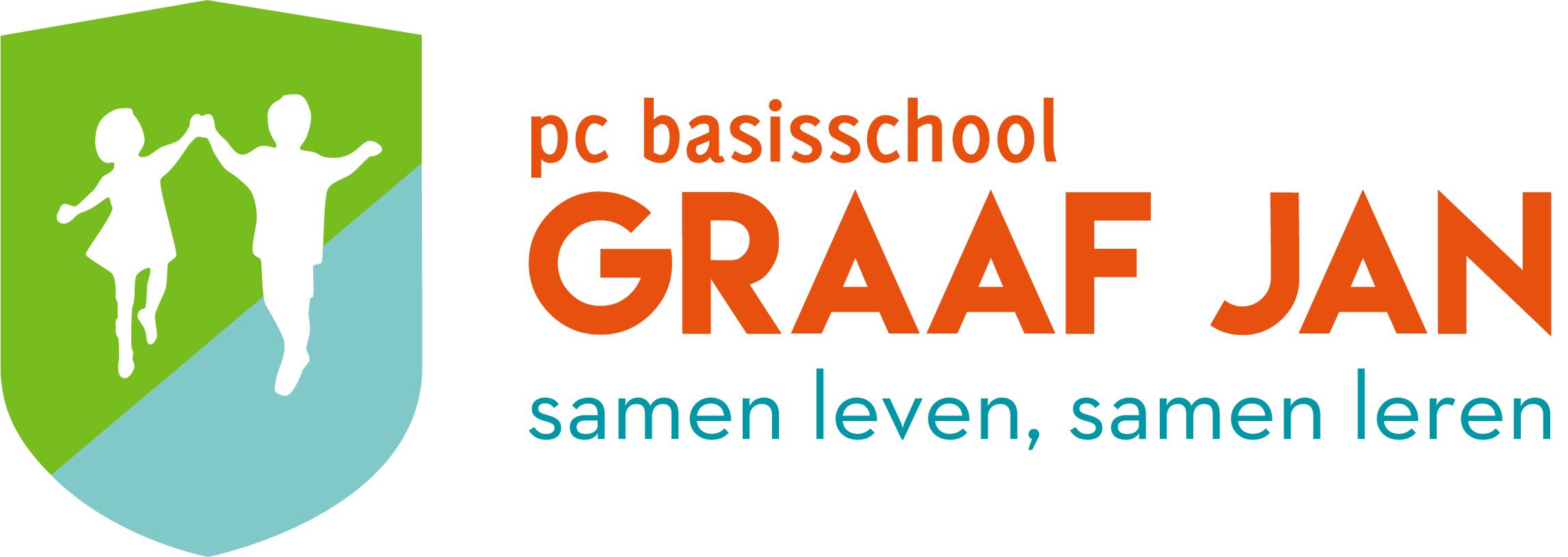 naamnaamgeb. datumgroeptelefoontelefoon1234